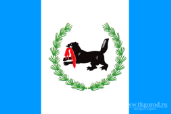 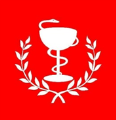 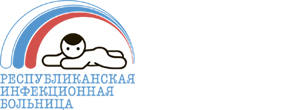 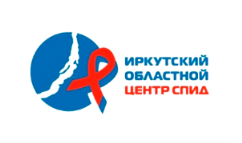 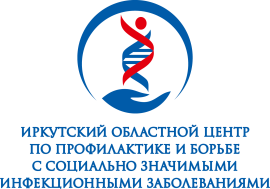 Научно-практическая конференция с международным участием«VII Байкальский форум противодействия ВИЧ-инфекции 2019.30 лет в партнерстве с пациентом»“VII Baikal Forum on HIV counteraction 2019.30 years in partnership with the patient "Программа** в программу могут быть внесены изменения22 августа 2019 годаг. Иркутск, ул. Чкалова, 15 отель «Кортъярд Марриотт Иркутск Сити Центр» конференц-зал22 августа 2019 годаг. Иркутск, ул. Чкалова, 15 отель «Кортъярд Марриотт Иркутск Сити Центр» конференц-зал9.00-10.00Регистрация участников конференции10.00-11.50Торжественная церемония11.50-12.00Перерыв Презентация инфографики на экранахПленарное заседаниеПленарное заседание12.00-12.20«Итоги работы службы по профилактике и борьбе со СПИД в Российской Федерации за 2018 год и задачи на 2019 год»Воронин Евгений Евгеньевич - профессор, д.м.н.главный внештатный специалист по проблемам диагностики и лечения ВИЧ-инфекции МЗ РФ, главный врач ФКУ «Республиканская клиническая инфекционная больница» МЗ РФ, руководитель научно-практического центра профилактики и лечения ВИЧ-инфекции у беременных женщин и детей МЗ РФ (Санкт-Петербург)12.20-12.40«Итоги работы службы по профилактике и борьбе со СПИД в Сибирском федеральном округе за 2018 год»Плотникова Юлия Кимовна-главный внештатный специалист по проблемам диагностики и лечения ВИЧ-инфекции МЗ РФ по Сибирскому федеральному округу, главный внештатный специалист по проблемам диагностики и лечения ВИЧ-инфекции МЗ Иркутской области, главный врач ГБУЗ «Иркутский областной центр по профилактике и борьбе со СПИД и инфекционными заболеваниями», к.м.н.12.40- 13.10«ВИЧ-инфекция у женщин, профилактика перинатальной передачи ВИЧ в РФ. Расширяя возможности»Латышева Инга Борисовна - доцент, к.м.н.заместитель главного врача по организационно-методической работе ФКУ «Республиканская клиническая инфекционная больница» МЗ РФ (Санкт-Петербург)13.10-13.30«Настоящее и будущее в области инноваций антиретровирусной терапии»Алистер Пейс - доктор, член Королевской коллегии врачей-хирургов, сотрудник факультета фармацевтической медицины, медицинский директор ViiV Healthcare по России, странам СНГ, Ближнего Востока и Африки (Лондон, Великобритания)13.30-14.00«Индивидуальный подход к выбору АРТ для особых групп пациентов»Маргалит Лорбер - д.м.н., почетный клинический адъюнкт-профессор медицинского факультета Технион (Хайфа, Израиль). Директор ВИЧ центра в медицинском центре Гиллель-Яффе.14.00-14.30Обед для участников Рабочего совещания с руководителями региональных органов исполнительной власти в сфере охраны здоровья, руководителями Центров по профилактике и борьбе со СПИДом СФО14.00-15.00Обед для участников конференции15.00-15.20«Борьба с эпидемией. От прогресса к элиминации»Пронин Алексей Юрьевич-главный внештатный специалист по проблемам диагностики и лечения ВИЧ-инфекции МЗ РФ в Центральном федеральном округе, главный внештатный специалист по проблемам диагностики и лечения ВИЧ-инфекции МЗ Московской области, главный врач ГКУЗ Московской области «Центр по профилактике и борьбе со СПИДом и инфекционными заболеваниями», к.м.н. (Москва). 15.20-15.40«Организационные технологии. Выполнение Государственной Стратегии противодействия распространению ВИЧ-инфекции в высокопораженном регионе»Радзиховская Маргарита Владимировна - главный внештатный специалист по проблемам диагностики и лечения ВИЧ-инфекции МЗ Челябинской области, главный врач ГБУЗ «Областной центр по профилактике и борьбе со СПИДом и инфекционными заболеваниями», к.м.н. (Челябинск) 15.40-16.00«Преимущества режима в одной таблетке в терапии ВИЧ-инфекции»Кравченко Алексей Викторович -профессор, д. м.н., ведущий сотрудник федерального научно-методического центра по профилактике и борьбе со СПИД (Москва)16.00-16.20«ННИОТ второго поколения в современных схемах АРТ»Кравченко Алексей Викторович - профессор, д. м.н. ведущий сотрудник Федерального научно-методического центра по профилактике и борьбе со СПИД (Москва)16.20-16.50«Клинические проблемы, подходы к АРТ у ВИЧ-инфицированных беременных, показатели здоровья их детей в Иркутской области»Шахгильдян Василий Иосифович - к.м.н., старший научный сотрудник ФНМЦ ПБ СПИД ФБУН «Центральный НИИ эпидемиологии» Роспотребнадзора, (Москва)16.50-17.10«Течение лимфом у ВИЧ-инфицированных пациентов»Демченкова Марина Викторовна - заведующая химиотерапевтическим отделением № 4 ГБУЗ «Областной онкологический диспансер», к.м.н. (Иркутск)17.10-17.25«Взаимозаменяемость лекарств с позиции фармацевтического соответствия, клинической эффективности и безопасности»Солодухина Ольга Алексеевна - к.м.н.,ассистент кафедры геронтологии, гериатрии и клинической фармакологии «Иркутской государственной медицинской академии последипломного образования - филиала ФГБОУ ДПО РМАНПО» МЗ РФ17.25-17.35Демонстрация видеоролика А. Красовского «ВИЧ-диссидентство»17.35-17.45Открытое лицо: Иван Горохов17.45-18.00«ВИЧ-диссидентство. Возможности управления ситуацией»Шатохин Александр Вячеславович -юрисконсульт ГБУЗ «Иркутский областной центр по профилактике и борьбе со СПИД и инфекционными заболеваниями»18.00-18.10Закрытие 1 дня работы конференции22 августа 2019 годаг. Иркутск, ул. Чкалова, 15 отель «Кортъярд Марриотт Иркутск Сити Центр»конференц-зал «Малахит»22 августа 2019 годаг. Иркутск, ул. Чкалова, 15 отель «Кортъярд Марриотт Иркутск Сити Центр»конференц-зал «Малахит»Рабочее совещание с руководителями региональных органов исполнительной власти в сфере охраны здоровья, руководителями Центров по профилактике и борьбе со СПИДом СФОРабочее совещание с руководителями региональных органов исполнительной власти в сфере охраны здоровья, руководителями Центров по профилактике и борьбе со СПИДом СФОМодераторы:Воронин Евгений Евгеньевич - профессор, д.м.н.главный внештатный специалист по проблемам диагностики и лечения ВИЧ-инфекции МЗ РФ, главный врач ФКУ «Республиканская клиническая инфекционная больница» МЗ РФ, руководитель научно-практического центра профилактики и лечения ВИЧ-инфекции у беременных женщин и детей МЗ РФ (Санкт-Петербург)Латышева Инга Борисовна - доцент, к.м.н. заместитель главного врача по организационно-методической работе ФКУ «Республиканская клиническая инфекционная больница» МЗ РФ (Санкт-Петербург)Плотникова Юлия Кимовна -главный внештатный специалист по проблемам диагностики и лечения ВИЧ-инфекции МЗ РФ по Сибирскому федеральному округу, главный внештатный специалист по проблемам диагностики и лечения ВИЧ-инфекции МЗ Иркутской области, главный врач ГБУЗ «Иркутский областной центр по профилактике и борьбе со СПИД и инфекционными заболеваниями», к.м.н.Участники: специалисты Центров СПИД Сибирского федерального округаМодераторы:Воронин Евгений Евгеньевич - профессор, д.м.н.главный внештатный специалист по проблемам диагностики и лечения ВИЧ-инфекции МЗ РФ, главный врач ФКУ «Республиканская клиническая инфекционная больница» МЗ РФ, руководитель научно-практического центра профилактики и лечения ВИЧ-инфекции у беременных женщин и детей МЗ РФ (Санкт-Петербург)Латышева Инга Борисовна - доцент, к.м.н. заместитель главного врача по организационно-методической работе ФКУ «Республиканская клиническая инфекционная больница» МЗ РФ (Санкт-Петербург)Плотникова Юлия Кимовна -главный внештатный специалист по проблемам диагностики и лечения ВИЧ-инфекции МЗ РФ по Сибирскому федеральному округу, главный внештатный специалист по проблемам диагностики и лечения ВИЧ-инфекции МЗ Иркутской области, главный врач ГБУЗ «Иркутский областной центр по профилактике и борьбе со СПИД и инфекционными заболеваниями», к.м.н.Участники: специалисты Центров СПИД Сибирского федерального округа14.30-14.35Вступительное слово Воронин Евгений Евгеньевич - профессор, д.м.н.главный внештатный специалист по проблемам диагностики и лечения ВИЧ-инфекции МЗ РФ, главный врач ФКУ «Республиканская клиническая инфекционная больница» МЗ РФ, руководитель научно-практического центра профилактики и лечения ВИЧ-инфекции у беременных женщин и детей МЗ РФ (Санкт-Петербург)14.35-15.30«Анализ работы учреждений службы профилактики и борьбы со СПИДом Сибирского федерального округа по реализации государственной Стратегии противодействия ВИЧ-инфекции в РФ в 2018 году»Латышева Инга Борисовна - доцент, к.м.н. заместитель главного врача по организационно-методической работе ФКУ «Республиканская клиническая инфекционная больница» МЗ РФ (Санкт-Петербург)15.00-17.50Выступления представителей органов исполнительной власти в сфере охраны здоровья субъектов Сибирского федерального округа по эпидемической ситуации по ВИЧ-инфекции, работе по реализации Государственной стратегии противодействия распространению ВИЧ-инфекции в Российской Федерации на период до 2020 года и дальнейшую перспективу17.50-18.00Подведение итогов рабочего совещания23 августа 2019 годаг. Иркутск, ГБУЗ «Иркутский областной центр по профилактике и борьбе со СПИД и инфекционными заболеваниями» конференц-зал, 3 этаж23 августа 2019 годаг. Иркутск, ГБУЗ «Иркутский областной центр по профилактике и борьбе со СПИД и инфекционными заболеваниями» конференц-зал, 3 этаж8.00-9.00Регистрация участников конференции, холл, 1 этаж9.00-11.00Круглый стол «Эволюция терапии гепатита С»Модераторы: Жданов Константин Валерьевич - член-корреспондент РАН, д.м.н. начальник кафедры инфекционных болезней Военно-медицинской академии имени С.М. Кирова, главный инфекционист Министерства обороны РФ, полковник медицинской службы (Санкт-Петербург)Стребкова Елена Алексеевна - главный внештатный специалист по проблемам диагностики и лечения ВИЧ-инфекции МЗ Самарской области, заведующая инфекционным отделением № 2 Клиник ФГБОУ ВО «Самарский государственный медицинский университет» МЗ РФ, к.м.н. (Самара)Участники: врачи инфекционисты, педиатры, эпидемиологи, ответственные по ВИЧ, ответственные за ведение регистров по вирусным гепатитам9.00-10.30«Эволюция подходов к терапии гепатита С»Жданов Константин Валерьевич - член-корреспондент РАН, д.м.н. начальник кафедры инфекционных болезней Военно-медицинской академии имени С.М. Кирова, главный инфекционист Министерства обороны РФ, полковник медицинской службы (Санкт-Петербург)10.30-11.00«Опыт применения препарата глекапревир пибрентасвир в реальной клинической практике»Стребкова Елена Алексеевна - главный внештатный специалист по проблемам диагностики и лечения ВИЧ-инфекции МЗ Самарской области, заведующая инфекционным отделением № 2 Клиник ФГБОУ ВО «Самарский государственный медицинский университет» МЗ РФ, к.м.н. (Самара)11.00-11.30Дискуссия. Ответы на вопросы11.30-12.00Кофе-брейк12.00-14.5012.00-12.30Круглый стол « Здоровье ВИЧ-инфицированных женщин и рожденных ими детей. Профилактика, диагностика и лечение внутриутробных инфекций»Модераторы: Шахгильдян Василий Иосифович - старший научный сотрудник ФНМЦ ПБ СПИД ФБУН «Центральный НИИ эпидемиологии» Роспотребнадзора, к.м.н. (Москва)Латышева Инга Борисовна - доцент, к.м.н. заместитель главного врача по организационно-методической работе ФКУ «Республиканская клиническая инфекционная больница» МЗ РФ (Санкт-Петербург)Плотникова Юлия Кимовна - главный внештатный специалист по проблемам диагностики и лечения ВИЧ-инфекции МЗ РФ по Сибирскому федеральному округу, главный внештатный специалист по проблемам диагностики и лечения ВИЧ-инфекции МЗ РФ Иркутской области, главный врач ГБУЗ «Иркутский областной центр по профилактике и борьбе со СПИД и инфекционными заболеваниями», к.м.н.Костюнина Любовь Михайловна - заместитель главного врача по медицинской части ГБУЗ «Иркутский областной центр по профилактике и борьбе со СПИД и инфекционными заболеваниями»Участники: врачи инфекционисты, педиатры, акушеры-гинекологи,  эпидемиологи12.30-12.50«Актуальные вопросы оказания помощи детям с ВИЧ-инфекцией» Латышева Инга Борисовна - доцент, к.м.н. заместитель главного врача по организационно-методической работе ФКУ «Республиканская клиническая инфекционная больница» МЗ РФ (Санкт-Петербург)12.50-13.10«Особенности течения неонатального периода у ВИЧ-экспонированных детей, получивших комбинированную схему профилактики» Петрова Алла Германовна - профессор, д.м.н. руководитель лаборатории инфектологии и иммунопрофилактики в педиатрии ФГБНУ «Научный центр проблем здоровья семьи и репродукции человека» (Иркутск)13.10-13.30«Манифестная форма врожденной ЦМВИ: клинические примеры»схему профилактики»Ваняркина Анастасия Сергеевна – научный сотрудник лаборатории инфектологии и иммунопрофилактики в педиатрии ФГБНУ «Научный центр проблем здоровья семьи и репродукции человека», к.м.н. (Иркутск)13.30-13.50«Клинические примеры»Грабовецкая Наталья Артуровна - заведующая амбулаторно-поликлиническим отделением ГБУЗ «Иркутский областной центр по профилактике и борьбе со СПИД и инфекционными заболеваниями»Романица Анастасия Игоревна - исполняющая обязанности отделения материнства и детства ГБУЗ «Иркутский областной центр по профилактике и борьбе со СПИД и инфекционными заболеваниями»13.50-14.50Темы для обсуждения:Достижения и проблемы в области вертикальной (перинатальной) передачи ВИЧ (ППМР) в России.Современные подходы к АРТ у беременных с ВИЧ-инфекцией и ВИЧ-инфированных детей.Состояние здоровья, вторичные заболевания, частота и клиническое течение TORCH-инфекций у ВИЧ-инфицированных беременных.Герпетические инфекции (ВВЗ, ВПГ-1,2, ВПГЧ-6 типа, ВЭБ) у беременных и новорожденных.Острая и вторичная активная цитомегаловирусная инфекция у беременных; антенатальная и интранатальная ЦМВИ у новорожденных и детей младшего возраста: клиническое значение, диагностика и лечение.Токсоплазмоз, парвовирусная инфекция, листериоз у беременных и новорожденных.  Подходы к организации ведения беременных с ВИЧ-инфекцией,   новорожденных и детей младшего года с целью профилактики, ранней диагностики и своевременного лечения внутриутробных инфекций.14.50-15.10Церемония награждения сотрудников Центра СПИД представителей «Золотого Фонда» Церемония награждения сотрудников Центра СПИД15.10-15.20Закрытие 2 дня работы конференции